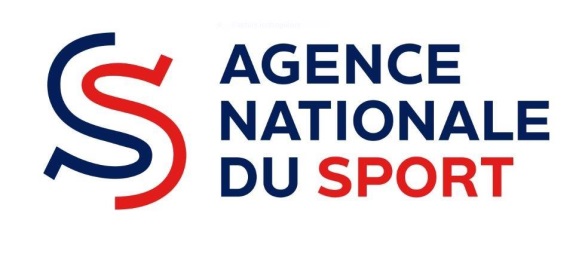 APPEL A PROJETSACTEURS SOCIO-SPORTIFS
Nom du projet : IDENTIFICATION DU PORTEUR ENJEUX DU PROJET Sport et insertion pour renforcer la cohésion sociale 
 Sport et éducation pour accompagner la construction d’une éthique collective
 Sport et économie sociale et solidaire pour agir sur des enjeux de société
(Cocher la ou les cases correspondant à votre projet)Préciser le ou les enjeux :(merci d’indiquer si votre projet porte un volet innovation technologique)Objectif principal :Objectifs secondaires :Publics cibles : les habitants des quartiers de la politique de la ville (QPV) les habitants des zones rurales fragilisées (zone de revitalisation rurale [ZRR], bassins de vie comprenant au moins 50% de la population en ZRR,…) les personnes en situation de handicap les femmes et les jeunes filles - la pratique féminine sera encouragée dans tous les sports, en particulier au sein des zones carencées Autres (préciser) :Programmes(s) déjà existant(s) sur ce sujet au sein de la structure :Ancrage territorial et institutionnel : Partenariat(s) mis en place (autres ministères, établissements publics nationaux, associations nationales, agence du service civique, collectivités territoriales, etc…) :Présentation détaillée du projetDescription du projet : (Dispositions techniques et pédagogiques mises en œuvre, implication des acteurs nationaux et territoriaux, modalités de communication, liens avec d’autres programmes, etc.):Caractère innovant du projet : Programme : Présentation du modèle économique :Description de l’équipe porteuse du projet et des intervenants chargés de le mettre en œuvreDescription du pilotage du projet et état de la mise en œuvre : Planning envisagé, points d’étape, évolutions éventuelles de la gouvernance de la structure, coopérations prévues…Modalités d’incubation du projet : Accompagnement par des spécialistes du suivi et pilotage de projets innovantsSi oui lesquels,  Accompagnement par des structures déjà  ayant initié l’innovation socialeSi oui lesquels, Modalités d’évaluation de l’action (méthode d’évaluation et indicateurs choisis au regard des objectifs ci-dessus) Notamment :D’un point de vue du pratiquant :Nombre de pratiquants par milieu socio-économique (évolution au cours du temps) ;Fréquence de pratique de ces pratiquants (évolution au cours du temps et motifs des changements éventuels) et fidélisation ;Évolution de variables quantitatives et qualitatives en lien avec l’utilité sociale développée dans le projet.D’un point de vue scientifique :Évaluation de la qualité des retours pour les différents publics ciblés ;Qualité du transfert des compétences techniques auprès d’autres acteurs ;Qualité du transfert des compétences techniques sur la vie quotidienne ; Qualité de la replicabilité et essaimage au niveau national (calendrier de faisabilité, conditions de réussites…) ; Niveau d’innovation.D’un point de vue économique :Indicateurs financiers ;Niveau de partenariats ;CalendrierDate de mise en œuvre prévue (début) :Durée prévue (nombre de mois ou d’année-s-) :Information complémentaire éventuelle :Budget prévisionnel du projetCe budget doit être établi en prenant en compte l’ensemble des coûts directs et indirects et l’ensemble des ressources affectées à l’actionDescription du modèle économique (répartition des produits ; structure financière de l’activité, avantages, faiblesses, opportunités, menaces, …) ;Les cofinancements envisagés et/ou actés (préciser les différents partenaires éligibles, leur niveau de participation et la nature de leur participation) :Nature et objet des postes de dépenses les plus significatifs (honoraires de prestataires, déplacements, salaires, etc.) :Règles de répartition des charges indirectes affectées à l'action subventionnée (exemple : quote-part, des salaires, etc.) :Quelles sont les contributions volontaires en nature affectées à la réalisation du projet ou de l'action subventionnée1 ?Autres observations sur le budget prévisionnel de l’opération :Budget prévisionnelRECAPITULATIF DES PIECES A JOINDRE AU DOSSIERVérifiez que votre dossier est bien complet. 
Seuls les dossiers complets seront soumis au jury Présent dossier de demande de subvention pour l’AAP Lettre d’intention du porteur du projetBudget du projetDevis détaillés Calendrier de déploiement du projetPlanning prévisionnel des activitésPrésentation des partenairesRIBSIRET (pour les associations)IDENTIFICATION DE LA STRUCTUREIDENTIFICATION DE LA STRUCTURENOMSIRETAdresseTéléphoneIDENTIFICATION DU (DE LA) REPRESENTANT(E) LEGALIDENTIFICATION DU (DE LA) REPRESENTANT(E) LEGALNOMFonctionAdresse mailTéléphoneIDENTIFICATION DU (DE LA) REFERENT(E) SUR LE PROJETIDENTIFICATION DU (DE LA) REFERENT(E) SUR LE PROJETNOMFonctionAdresse mailTéléphonePièces à joindre en annexe :Lettre d’intention du porteur de projetObjectifsBref descriptif des actions liées et des parties prenantesINFORMATIONS FINANCIERESINFORMATIONS FINANCIERESCoût total de l’opération Montant subventionnable 
Le montant subventionnable représente les dépenses éligibles, prises en charge dans la subvention.Montant de la subvention demandée
La subvention peut représenter jusqu’à 80 % du montant subventionnable. Le seuil minimum d’aide financière pour les fédérations agréées ou associations nationales s’élève à 25K€ ; il est de 10K€ pour les collectivités ou leurs groupements ainsi que les associations locales.COFINANCEMENTSCOFINANCEMENTSCHARGESMontantPRODUITSMontantCHARGES DIRECTESCHARGES DIRECTESRESSOURCES DIRECTESRESSOURCES DIRECTES60 – Achats70 – Vente de produits finis, de marchandises, prestations de servicesPrestations de servicesAchats matières et fournitures74- Subventions d’exploitationAutres fournituresEtat : préciser le(s) ministère(s) sollicité(s)61 - Services extérieurs-Locations-Entretien et réparationRégion(s) :Assurance-DocumentationDépartement(s) :62 - Autres services extérieurs-Rémunérations intermédiaires et honorairesIntercommunalité(s) : EPCI12Publicité, publication-Déplacements, missionsCommune(s) :Services bancaires, autres-63 - Impôts et taxesOrganismes sociaux (détailler) :Impôts et taxes sur rémunération,-Autres impôts et taxesFonds européens64- Charges de personnel-Rémunération des personnelsL'agence de services et de paiement (ex-CNASEA -emplois aidés)Charges socialesAutres établissements publicsAutres charges de personnelAides privées65- Autres charges de gestion courante75 - Autres produits de gestion courante66- Charges financièresDont cotisations, dons manuels ou legs67- Charges exceptionnelles76 - Produits financiers68- Dotation aux amortissements78 – Reprises sur amortissements et provisionsCHARGES INDIRECTESCHARGES INDIRECTESCharges fixes de fonctionnementFrais financiersAutresTOTAL DES CHARGESTOTAL DES PRODUITSLa subvention de…………€   représente ………….…% du total des produits :(montant attribué/total des produits) x 100.La subvention de…………€   représente ………….…% du total des produits :(montant attribué/total des produits) x 100.La subvention de…………€   représente ………….…% du total des produits :(montant attribué/total des produits) x 100.La subvention de…………€   représente ………….…% du total des produits :(montant attribué/total des produits) x 100.CONTRIBUTIONS VOLONTAIRESCONTRIBUTIONS VOLONTAIRESCONTRIBUTIONS VOLONTAIRESCONTRIBUTIONS VOLONTAIRES86- Emplois des contributions volontaires en nature87 - Contributions volontaires en natureSecours en natureBénévolatMise à disposition gratuite de biens et prestationsPrestations en naturePersonnel bénévoleDons en natureTOTALTOTAL